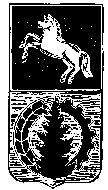 АДМИНИСТРАЦИЯ АСИНОВСКОГО РАЙОНАПОСТАНОВЛЕНИЕ17.10.2018                                                                                                                                 № 1640г. АсиноОб утверждении Порядка определения объема и предоставления субсидий некоммерческим организациям, не являющимся государственными (муниципальными) учреждениямиВ соответствие с частью 2 статьи 78.1 Бюджетного кодекса Российской Федерации, Постановлением Правительства Российской Федерации от 7 мая 2017 года № 541 «Об общих требованиях к нормативным правовым актам, муниципальным правовым актам, регулирующим предоставление субсидий некоммерческим организациям, не являющимся государственными (муниципальными) учреждениями»ПОСТАНОВЛЯЮ:Утвердить Порядок определения объема и предоставления субсидий некоммерческим организациям, не являющимся государственными (муниципальными) учреждениями.Настоящее постановление подлежит официальному опубликованию в средствах массовой информации и размещению на официальном сайте муниципального образования «Асиновский район» www.asino.ru.Контроль за исполнением настоящего постановления возложить на заместителя Главы администрации Асиновского района по экономике и финансам.Глава Асиновского района                                          	              Н.А. ДанильчукПриложениек постановлениюадминистрации Асиновского районаот №Порядокопределения объема и предоставления субсидий некоммерческим организациям, не являющимся государственными (муниципальными) учреждениями1. Общие положения о предоставлении субсидий1.1. Настоящий Порядок разработан в рамках реализации мероприятий муниципальной программы «Развитие предпринимательства в Асиновском районе Томской области на 2016-2021 годы», утвержденной постановлением администрации Асиновского района от 10.12.2015 № 1883 «Об утверждении муниципальной программы «Развитие предпринимательства в Асиновском районе Томской области на 2016-2021 годы», направленных на развитие малого и среднего предпринимательства в Асиновском районе, включая развитие и обеспечение деятельности организаций инфраструктуры поддержки субъектов малого и среднего предпринимательства (далее - Программа).1.2. Целью предоставления субсидии является финансовое обеспечение затрат получателя субсидии, связанных с реализацией мероприятий, направленных на развитие малого и среднего предпринимательства в Асиновском районе, включая развитие и обеспечение деятельности организаций инфраструктуры поддержки субъектов малого и среднего предпринимательства (далее – Мероприятие).1.3. Главным распорядителем бюджетных средств, направляемых на предоставление Субсидии, является администрация Асиновского района (далее – ГРБС).1.4. Субсидия предоставляется за счет средств местного бюджета в пределах бюджетных ассигнований, лимитов бюджетных обязательств, предусмотренных в бюджете муниципального образования «Асиновский район» на цели, указанные в пункте 1.2 настоящего порядка.Порядок расчета размера субсидии определяется на основании Постановления Администрации Томской области от 17.06.2011 № 186а «О предоставлении из областного бюджета субсидий местным бюджетам муниципальных образований Томской области в целях поддержки муниципальных программ (подпрограмм), содержащих мероприятия, направленные на развитие малого и среднего предпринимательства».Максимальный размер субсидии, составляет не более 600 тыс. рублей.1.5. На получение субсидии имеют право некоммерческие организации, образующие инфраструктуру поддержки субъектов малого и среднего предпринимательства в Асиновском районе и соответствующие следующим требованиям:- получатель субсидии зарегистрирован в качестве юридического лица и осуществляет свою деятельность на территории Асиновского района;- администрация Асиновского района входит в число учредителей (участников, членов) получателя субсидии;- уставные цели и виды деятельности получателя субсидии соответствуют цели предоставления субсидии.2. Условия и порядок предоставления субсидии2.1. Получатель субсидии для получения субсидии представляет в администрацию Асиновского района следующие документы:1) заявление на предоставление субсидии по форме согласно приложению № 1 к настоящему Порядку;2) заверенные руководителем получателя субсидии копии учредительных документов;3) заверенный руководителем получателя субсидии план работ на период использования субсидии (далее - План работ), включающий общий срок реализации Мероприятия, а также плановые значения показателей результативности предоставления субсидии по Мероприятию (далее - Показатели результативности), взаимоувязанных с показателями конечного результата основного мероприятия и (или) показателями непосредственного результата мероприятия, входящего в состав основного мероприятия Программы, с учетом рекомендуемой формы согласно приложению № 2 к настоящему Порядку;4) заверенные руководителем получателя субсидии направления расходования субсидии при реализации Мероприятия (далее - Направления расходования субсидии), подготовленные с учетом потребности в расходах при реализации Мероприятий и рекомендуемой формы Н1, согласно приложению № 3 к настоящему Порядку;5) выписку из Единого государственного реестра юридических лиц, полученную не ранее первого числа месяца, в котором подается заявление на предоставление субсидии.2.2. Получатель субсидии по состоянию на первое число месяца, предшествующего месяцу, в котором планируется предоставление субсидии должен соответствовать следующим требованиям:- у получателя субсидии должна отсутствовать неисполненная обязанность по уплате налогов, сборов, страховых взносов, пеней, штрафов, процентов, подлежащих уплате в соответствии с законодательством Российской Федерации о налогах и сборах;- у получателя субсидии должна отсутствовать просроченная задолженность по возврату в местный бюджет субсидий, бюджетных инвестиций, предоставленных в том числе в соответствии с иными правовыми актами, и иная просроченная задолженность перед местным бюджетом;- получатель субсидии не должен находиться в процессе реорганизации, ликвидации, банкротства.2.3. Администрация Асиновского района осуществляет отбор получателей субсидии посредством рассмотрения представленных документов в течение 15 (пятнадцати) рабочих дней со дня их представления и по результатам рассмотрения принимает решение о предоставлении субсидии либо об отказе в предоставлении субсидии.В случае принятия решения о предоставлении субсидии администрация Асиновского района заключает с получателем субсидии Договор о предоставлении субсидии (далее - Договор) в соответствии с пунктом 2.6. настоящего Порядка.В случае принятия решения об отказе в предоставлении субсидии администрация Асиновского района уведомляет получателя субсидии в течение 5 (пяти) рабочих дней со дня принятия такого решения с указанием оснований отказа в предоставлении субсидии.Критерии отбора получателей субсидии установлены в 1.5. и 2.2. настоящего Порядка.2.4. Основаниями для отказа получателю субсидии в предоставлении субсидии являются:1) несоответствие получателя субсидии требованиям, установленным 1.5. и 2.2. настоящего Порядка;2) несоответствие представленных получателем субсидии документов требованиям, определенным пунктом 2.1. настоящего Порядка, или непредставление (предоставление не в полном объеме) указанных документов;3) несоответствие запрашиваемой субсидии цели предоставления субсидии, определенной в пункте 1.2. настоящего Порядка;4) недостоверность представленной получателем субсидии информации.2.5. Договор между администрацией Асиновского района и получателем субсидии заключается по типовой форме, установленной Управлением финансов администрации Асиновского района, в течение 10 (десяти) рабочих дней со дня принятия администрацией Асиновского района решения о предоставлении субсидии.В Договор включаются следующие обязательные условия предоставления субсидий:- согласие получателя субсидии на осуществление администрацией Асиновского района и органами муниципального финансового контроля обязательных проверок соблюдения получателем субсидии условий, цели и порядка предоставления субсидии;- запрет приобретения за счет средств субсидии иностранной валюты, за исключением операций, осуществляемых в соответствии с валютным законодательством Российской Федерации при закупке (поставке) высокотехнологичного импортного оборудования, сырья и комплектующих изделий, а также связанных с достижением цели предоставления субсидии иных операций, определенных в настоящем Порядке.2.6. Администрация Асиновского района на основании предоставленных получателем субсидии документов устанавливает в Договоре значения показателей результативности, План работ и Направления расходования субсидии.2.7. Субсидия перечисляется получателю субсидии на расчетный счет, открытый получателю субсидии в кредитной организации, в соответствии с графиком перечисления субсидии, включаемым в Договор, в сроки, установленные Договором.2.8. Администрация Асиновского района устанавливает в Договоре срок использования субсидии на основании сроков реализации Плана работ.2.9. Получатель субсидии обеспечивает достижение показателей результативности.2.10. При предоставлении субсидии обязательным условием ее предоставления, включаемым в договоры (соглашения), заключенные в целях исполнения обязательств по Договору, является согласие лиц, являющихся поставщиками (подрядчиками, исполнителями) по договорам (соглашениям), заключенным в целях исполнения обязательств по Договору, на осуществление администрацией Асиновского района и органами муниципального финансового контроля проверок соблюдения ими условий, цели и порядка предоставления субсидий.3. Требования к отчетности3.1. Получатель субсидии в ходе исполнения Договора направляет в администрацию Асиновского района следующую заверенную руководителем получателя субсидии отчетность:1) об исполнении Плана работ и достижении показателей результативности;2) об использовании субсидии в соответствии с Направлениями расходования субсидии (далее - отчетность).Сроки и формы представления получателем субсидии отчетности устанавливаются администрацией Асиновского района в Договоре.4. Требования об осуществлении контроля за соблюдениемусловий, цели и порядка предоставления субсидиии ответственности за их нарушение4.1. Администрация Асиновского района и органы муниципального финансового контроля осуществляют обязательную проверку соблюдения получателем субсидии условий, цели и порядка предоставления субсидии. Получатель субсидии дает согласие на осуществление администрацией Асиновского района и органами муниципального финансового контроля обязательных проверок соблюдения получателем субсидии условий, цели и порядка предоставления субсидии.4.2. В случае нарушения получателем субсидии условий и целей, установленных при предоставлении субсидии, выявленного по фактам проверок, проведенных администрацией Асиновского района и органом государственного финансового контроля, получатель субсидии осуществляет возврат субсидии или ее части, соразмерной выявленному нарушению, в порядке и сроки в соответствии с пунктом 4.4. настоящего Порядка.4.3. В случае недостижения получателем субсидии показателей результативности, установленных в соответствии с пунктом 2.6. настоящего Порядка, получатель субсидии осуществляет возврат субсидии или ее части, рассчитанной в соответствии с пунктами 4.5.  настоящего Порядка, в порядке и сроки в соответствии с пунктом 4.4. настоящего Порядка.4.4. Возврат субсидии или ее части в местный бюджет осуществляется в следующем порядке:1) возврат субсидии осуществляется на основании направленного администрацией Асиновского района получателю субсидии письменного уведомления о подлежащей возврату сумме субсидии (далее - уведомление). Уведомление направляется в срок не позднее 10 (десяти) рабочих дней со дня установления обстоятельства, послужившего основанием для возврата субсидии;2) получатель субсидии осуществляет возврат субсидии в местный бюджет в течение 30 (тридцати) дней со дня получения уведомления или направляет в адрес администрации Асиновского района ответ с мотивированным отказом от возврата субсидии;3) в случае отказа получателя субсидии от добровольного возврата субсидии субсидия подлежит взысканию в судебном порядке в соответствии с действующим законодательством.4.5. В случае если получателем субсидии по состоянию на дату окончания срока использования субсидии, предоставленной за счет средств местного бюджета, при полном ее использовании допущены нарушения обязательств по достижению плановых значений показателей результативности, причинами которых не явились обстоятельства непреодолимой силы, сумма субсидии, подлежащая возврату в местный бюджет (Vвозврата), рассчитывается по следующей формуле:Vвозврата = (Vсубсидии x k x m / n) x 0,1, где:Vсубсидии - размер субсидии, предоставленной получателю субсидии;m - количество показателей результативности, по которым индекс, отражающий уровень недостижения i-го показателя результативности, имеет положительное значение;n - общее количество показателей результативности;k - коэффициент возврата субсидии.Сумма субсидии, подлежащей возврату в местный бюджет, рассчитывается отдельно по каждому Мероприятию.Коэффициент возврата субсидии рассчитывается по следующей формуле:k = SUM Di / m, где:Di - индекс, отражающий уровень недостижения i-го показателя результативности.При расчете коэффициента возврата субсидии используются только положительные значения индекса, отражающего уровень недостижения i-го показателя результативности.Индекс, отражающий уровень недостижения i-го показателя результативности, определяется:1) для показателей результативности, по которым большее достигнутое значение показателя результативности отражает большую эффективность использования субсидии, по следующей формуле:Di = 1 - Ti / Si где:Ti - фактически достигнутое значение i-го показателя результативности;Si - плановое значение i-го показателя результативности, установленное Договором;2) для показателей результативности, по которым большее достигнутое значение показателя результативности отражает меньшую эффективность использования субсидии, по следующей формуле:Di = 1 - Si / TiВ случае если получателем субсидии по состоянию на дату окончания срока использования субсидии, предоставленной за счет средств местного бюджета, при неполном ее использовании допущены нарушения обязательств по достижению плановых значений показателей результативности, сумма субсидии, подлежащей возврату в местный бюджет (Vвозврата), рассчитывается по следующей формуле:Vвозврата = (Vсубсидии x k x m / n) x 0,1 - Vостатка, где:Vостатка - неиспользованная часть субсидии на дату окончания срока использования субсидии;Vвозврата при отрицательных значениях принимается равным 0.4.6. Субсидия, не использованная в отчетном финансовом году, подлежит возврату в местный бюджет в текущем финансовом году в течение первых десяти рабочих дней года, следующего за отчетным годом, в случае полного исполнения Плана работ и достижения показателей результативности или отсутствия потребности в остатке субсидии.Приложение № 1к Порядкуопределения объема и предоставления субсидий некоммерческим организациям, не являющимся государственными (муниципальными) учреждениямиФормаЗаявлениена предоставление субсидииСведения о некоммерческой организации:Полное наименование некоммерческой организации: __________________________.Юридический адрес некоммерческой организации: ____________________________.Почтовые реквизиты некоммерческой организации: ___________________________.Номер телефона некоммерческой организации: _______________________________.Адрес электронной почты некоммерческой организации (при наличии): _________.Номер факса некоммерческой организации (при наличии): _____________________.Адрес интернет-сайта некоммерческой организации (при наличии): _____________.Фамилия,   имя,   отчество   (последнее   -   при   наличии)   руководителя некоммерческой организации: __________________________________________________.Фамилия,  имя,  отчество  (последнее  -  при  наличии)  главного бухгалтера некоммерческой организации: __________________________________________________.Основной государственный регистрационный номер (ОГРН): __________________.Идентификационный номер налогоплательщика (ИНН): _______________________.Код причины постановки на учет (КПП): ____________________________________.Фамилия,   имя,  отчество  (последнее  -  при  наличии)  контактного  лица, ответственного за взаимодействие с администрацией Асиновского района: _____________________________________________________________________________.Номер телефона контактного лица: __________________________________________.Адрес электронной почты контактного лица (при наличии): ____________________.Учредители (участники, члены) некоммерческой организации:1. ______________________________________________________________________.2. ______________________________________________________________________.... ______________________________________________________________________.Банковские реквизиты некоммерческой организации:Наименование банка: _____________________________________________________.Расчетный счет некоммерческой организации: ________________________________.Корреспондентский  счет банка: ____________________________________________.Банковский идентификационный код (БИК): _________________________________.Прошу предоставить ____________________________________________________(Полное наименование некоммерческой организации) субсидию в размере ____________ (___________) рублей _______ копеек в целях финансового   обеспечения  затрат,  связанных  с  реализацией  мероприятий, направленных  на  развитие  малого и среднего предпринимательства в Асиновском районе, включая   развитие   и   обеспечение   деятельности  организаций инфраструктуры  поддержки  субъектов  малого и среднего предпринимательства (далее - Мероприятия), в том числе Мероприятий <1>:1. ______________________________________________________________________.2. ______________________________________________________________________.... ______________________________________________________________________.Расходование  субсидии  будет  осуществляться  в  соответствии с планом работ   на  период  использования  субсидии  и  направлениями  расходования субсидии при реализации Мероприятий, прилагаемыми к настоящему заявлению.Настоящим подтверждаю, что ____________________________________________                                                                             (Полное наименование некоммерческой                                                                                                    организации)по состоянию на первое число месяца, предшествующего месяцу, в котором планируется предоставление субсидии должен соответствовать следующим требованиям:- у получателя субсидии должна отсутствовать неисполненная обязанность по уплате налогов, сборов, страховых взносов, пеней, штрафов, процентов, подлежащих уплате в соответствии с законодательством Российской Федерации о налогах и сборах;- у получателя субсидии должна отсутствовать просроченная задолженность по возврату в местный бюджет субсидий, бюджетных инвестиций, предоставленных в том числе в соответствии с иными правовыми актами, и иная просроченная задолженность перед местным бюджетом;- получатель субсидии не должен находиться в процессе реорганизации, ликвидации, банкротства.В случае предоставления субсидии ______________________________________                                                                             (Полное наименование некоммерческой                                                                                               организации)дает    согласие   на    осуществление    администрацией Асиновского района и    органами муниципального финансового контроля обязательных проверок соблюдения нами условий, целей и порядка предоставления субсидий;- обязуется  соблюдать запрет на приобретение за счет средств субсидии иностранной  валюты, за исключением операций, осуществляемых в соответствии с  валютным  законодательством  Российской Федерации при закупке (поставке) высокотехнологичного   импортного   оборудования,   сырья  и  комплектующих изделий, а также связанных с достижением целей предоставления субсидии иных операций,  определенных  в  Порядке.К заявлению прилагаются следующие документы:1. ______________________________________________________________________.2. ______________________________________________________________________.3. ______________________________________________________________________.Настоящим подтверждаю достоверность представленных документов и информации._________________________________ __________ (____________________________)(Должность руководителя                            (Подпись)                 (Фамилия, имя, отчествонекоммерческой организации)                                                       (последнее - при наличии))Главный бухгалтер                  __________ (___________________________)                                                                    (Подпись)               (Фамилия, имя, отчество                                                                                                    (последнее - при наличии))«___» ______________ 20  г.М.П. (при наличии)--------------------------------<1> Указывается в соответствии с пунктом 1.1. Порядка определения объема и предоставления субсидий некоммерческим организациям, не являющимся государственными (муниципальными) учреждениями.Приложение № 2к Порядкуопределения объема и предоставления субсидий некоммерческим организациям, не являющимся государственными (муниципальными) учреждениямиРекомендуемая формаПлан работ на период использования субсидии в целяхфинансового обеспечение затрат, связанных с реализациеймероприятий, направленных на развитие малого и среднегопредпринимательства в Асиновском районе, включая развитиеи обеспечение деятельности организаций инфраструктурыподдержки субъектов малого и среднего предпринимательства,предоставленной в рамках реализации мероприятия«______________________________________________________» <2>муниципальной программы «Развитие предпринимательствав Асиновском районе Томской области на 2016-2021 годы»___________________________ __________(___________________________________)(Должность руководителя                          (Подпись)                     (Фамилия, имя, отчествонекоммерческой организации)                                                       (последнее - при наличии))«___» ____________ 20__ г.    М.П. (при наличии)    --------------------------------    <2> Указывается в соответствии с пунктом 1.1. Порядка определения объема и предоставления субсидий некоммерческим организациям, не являющимся государственными (муниципальными) учреждениями.    <3> Указывается в соответствии с пунктом 1.1. Порядка определения объема и предоставления субсидий некоммерческим организациям, не являющимся государственными (муниципальными) учреждениями.    <4>  Взаимоувязываются с  показателями  конечного  результата основного мероприятия  и (или) показателями непосредственного результата мероприятия, входящего   в   состав   основного  мероприятия  муниципальной  программы.Приложение № 3к Порядкуопределения объема и предоставления субсидий некоммерческим организациям, не являющимся государственными (муниципальными) учреждениямиРекомендуемая форма Н1Направления расходования субсидии при реализациимероприятий, направленных на развитие малого и среднегопредпринимательства в Асиновском районе, включая развитиеи обеспечение деятельности организаций инфраструктурыподдержки субъектов малого и среднего предпринимательствав рамках реализации мероприятия«______________________________________________» <5>муниципальной программы «Развитие предпринимательства в Асиновском районе Томской области на 2016-2021 годы»_________________________________ __________ (____________________________)   (Должность руководителя                                    (Подпись)                  (Фамилия, имя, отчество  некоммерческой организации)                                                               (последнее - при наличии))Главный бухгалтер                  __________ (___________________________)                                                              (Подпись)                   (Фамилия, имя, отчество                                                                                                (последнее - при наличии))«___» ______________ 20  г.М.П. (при наличии)    --------------------------------    <5> Указываются мероприятия в соответствии с пунктом 1.1. Порядка  определения объема и предоставления субсидий некоммерческим организациям, не являющимся государственными (муниципальными) учреждениями.    <6> Указываются мероприятия в соответствии с пунктом 1.1. Порядка  определения объема и предоставления субсидий некоммерческим организациям, не являющимся государственными (муниципальными) учреждениями.№ п/пНаименование <3> мероприятияСодержание мероприятияСроки реализации мероприятияПлановые значения показателей результативности использования субсидии по мероприятиям (наименование показателей, единицы измерения показателей, плановые значения показателей) <4>12345№ п/пНаименование мероприятия <6>Направления расходования субсидииСумма (в рублях)1234ИтогоИтого